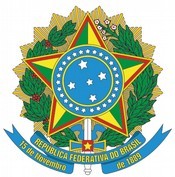 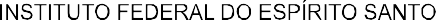 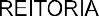 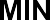 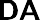 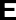 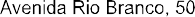 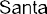 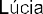 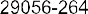 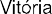 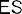 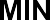 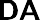 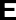 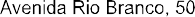 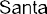 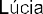 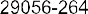 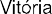 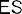 ANEXOITABELA COM CRITÉRIOS DE AVALIAÇÃO PARA CONCESSÃO DE CURSOS DE EDUCAÇÃO FORMAL E DE AFASTAMENTO PARA PARTICIPAÇÃO EM PROGRAMA DE PÓS-GRADUAÇÃO STRICTO SENSU, PÓS-DOUTORADO ESPECIALIZAÇÃO OU ESTÁGIO  .DADOS DO SERVIDORCRITÉRIOS DE AVALIAÇÃOANEXOS E ASSINATURASERVIDORMATRÍCULA SIAPEENDEREÇO DO CURRÍCULO LATTESENDEREÇO DO CURRÍCULO LATTESItens/PontosSubitensPontuação MáximaPontuação comprovada1. Tempo de serviço(25 pontos)1.1. Tempo de serviço prestado no Ifes (1,0 por ano)201. Tempo de serviço(25 pontos)1.2. Tempo de serviço prestado em outra Instituição Federal de Educação (0,5 por ano)52. Produção Acadêmico- Científica nos últimos 5 anos (20 pontos)2.1. Autoria e/ou coautoria de livros (2,0 por livro)42. Produção Acadêmico- Científica nos últimos 5 anos (20 pontos)2.2. Artigos completos publicados em revistas QUALIS, capítulo de livro e/ou item de propriedade intelectual depositado (1 por item)42. Produção Acadêmico- Científica nos últimos 5 anos (20 pontos)2.3. Orientações em trabalho de conclusão de curso e/ou pesquisa (0,5 por orientação)22. Produção Acadêmico- Científica nos últimos 5 anos (20 pontos)2.4. Pareceristas/Palestrante/Participação em Projetos Pedagógicos, Pesquisa e/ou Extensão/Consultorias (0,5 por participação)42. Produção Acadêmico- Científica nos últimos 5 anos (20 pontos)2.5. Disciplinas concluídas no curso pretendido, desde que não tenha sido favorecido com liberação da Instituição (1,0 por disciplina)63. Experiência Profissional (25 pontos)3.1. Cargo de direção, função gratificada e coordenação de curso (1,0 por ano)53. Experiência Profissional (25 pontos)3.2 Experiência na área pretendida (1,0 por ano)103. Experiência Profissional (25 pontos)3.3. Participação em Comissões/Membro de Conselho/Membros de Colegiados nomeados por portaria (1,0 por participação)104. Titulação Pretendida (10 pontos)4.1 Técnico com estágio obrigatório74. Titulação Pretendida (10 pontos)4.2. Graduação com estágio obrigatório104. Titulação Pretendida (10 pontos)4.3. Especialista54. Titulação Pretendida (10 pontos)4.4. Mestrado104. Titulação Pretendida (10 pontos)4.5. Doutorado54. Titulação Pretendida (10 pontos)4.6. Pós-Doutorado35. Qualificação concedida (custeio ou afastamento) (20 pontos)5.1. Nenhuma vez205. Qualificação concedida (custeio ou afastamento) (20 pontos)5.2. Uma vez105. Qualificação concedida (custeio ou afastamento) (20 pontos)5.3. Mais de uma vez05TOTALTOTAL100ANEXOSANEXOSDATAASSINATURA E CARIMBO/ASSINATURA ELETRÔNICA